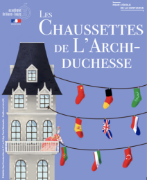 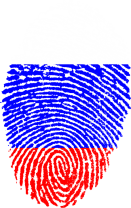 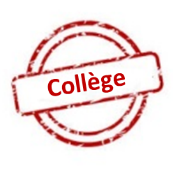 Concours « Les Chaussettes de l’Archiduchesse »
RUSSE
Évaluateur 1 – 3ème manche – Virelangue 1Nom de l’équipe : ………………………………………………………………………………………………….Nom de l’équipe : ………………………………………………………………………………………………….Nom de l’équipe : ………………………………………………………………………………………………….Nom de l’équipe : ………………………………………………………………………………………………….Nom de l’équipe : ………………………………………………………………………………………………….Nom de l’équipe : ………………………………………………………………………………………………….На горе Арарат Рвала Варвара Виноград. На горе Арарат Рвала Варвара Виноград. На горе Арарат Рвала Варвара Виноград. На горе Арарат Рвала Варвара Виноград. Phonologie.................. / 4На горе Арарат Рвала Варвара Виноград. На горе Арарат Рвала Варвара Виноград. На горе Арарат Рвала Варвара Виноград. На горе Арарат Рвала Варвара Виноград. Articulation des sons.................. / 4На горе Арарат Рвала Варвара Виноград. На горе Арарат Рвала Варвара Виноград. На горе Арарат Рвала Варвара Виноград. На горе Арарат Рвала Варвара Виноград. Traits prosodiques.................. / 4Nom de l’équipe : ………………………………………………………………………………………………….Nom de l’équipe : ………………………………………………………………………………………………….Nom de l’équipe : ………………………………………………………………………………………………….Nom de l’équipe : ………………………………………………………………………………………………….Nom de l’équipe : ………………………………………………………………………………………………….Nom de l’équipe : ………………………………………………………………………………………………….На горе Арарат Рвала Варвара Виноград.На горе Арарат Рвала Варвара Виноград.На горе Арарат Рвала Варвара Виноград.На горе Арарат Рвала Варвара Виноград.Phonologie.................. / 4На горе Арарат Рвала Варвара Виноград.На горе Арарат Рвала Варвара Виноград.На горе Арарат Рвала Варвара Виноград.На горе Арарат Рвала Варвара Виноград.Articulation des sons.................. / 4На горе Арарат Рвала Варвара Виноград.На горе Арарат Рвала Варвара Виноград.На горе Арарат Рвала Варвара Виноград.На горе Арарат Рвала Варвара Виноград.Traits prosodiques.................. / 4Nom de l’équipe : ………………………………………………………………………………………………….Nom de l’équipe : ………………………………………………………………………………………………….Nom de l’équipe : ………………………………………………………………………………………………….Nom de l’équipe : ………………………………………………………………………………………………….Nom de l’équipe : ………………………………………………………………………………………………….Nom de l’équipe : ………………………………………………………………………………………………….На горе Арарат Рвала Варвара Виноград.На горе Арарат Рвала Варвара Виноград.На горе Арарат Рвала Варвара Виноград.На горе Арарат Рвала Варвара Виноград.Phonologie.................. / 4На горе Арарат Рвала Варвара Виноград.На горе Арарат Рвала Варвара Виноград.На горе Арарат Рвала Варвара Виноград.На горе Арарат Рвала Варвара Виноград.Articulation des sons.................. / 4На горе Арарат Рвала Варвара Виноград.На горе Арарат Рвала Варвара Виноград.На горе Арарат Рвала Варвара Виноград.На горе Арарат Рвала Варвара Виноград.Traits prosodiques.................. / 4Nom de l’équipe : ………………………………………………………………………………………………….Nom de l’équipe : ………………………………………………………………………………………………….Nom de l’équipe : ………………………………………………………………………………………………….Nom de l’équipe : ………………………………………………………………………………………………….Nom de l’équipe : ………………………………………………………………………………………………….Nom de l’équipe : ………………………………………………………………………………………………….На горе Арарат Рвала Варвара Виноград. На горе Арарат Рвала Варвара Виноград. На горе Арарат Рвала Варвара Виноград. На горе Арарат Рвала Варвара Виноград. Phonologie.................. / 4На горе Арарат Рвала Варвара Виноград. На горе Арарат Рвала Варвара Виноград. На горе Арарат Рвала Варвара Виноград. На горе Арарат Рвала Варвара Виноград. Articulation des sons.................. / 4На горе Арарат Рвала Варвара Виноград. На горе Арарат Рвала Варвара Виноград. На горе Арарат Рвала Варвара Виноград. На горе Арарат Рвала Варвара Виноград. Traits prosodiques.................. / 4Nom de l’équipe : ………………………………………………………………………………………………….Nom de l’équipe : ………………………………………………………………………………………………….Nom de l’équipe : ………………………………………………………………………………………………….Nom de l’équipe : ………………………………………………………………………………………………….Nom de l’équipe : ………………………………………………………………………………………………….Nom de l’équipe : ………………………………………………………………………………………………….На горе Арарат Рвала Варвара Виноград.На горе Арарат Рвала Варвара Виноград.На горе Арарат Рвала Варвара Виноград.На горе Арарат Рвала Варвара Виноград.Phonologie.................. / 4На горе Арарат Рвала Варвара Виноград.На горе Арарат Рвала Варвара Виноград.На горе Арарат Рвала Варвара Виноград.На горе Арарат Рвала Варвара Виноград.Articulation des sons.................. / 4На горе Арарат Рвала Варвара Виноград.На горе Арарат Рвала Варвара Виноград.На горе Арарат Рвала Варвара Виноград.На горе Арарат Рвала Варвара Виноград.Traits prosodiques.................. / 4Nom de l’équipe : ………………………………………………………………………………………………….Nom de l’équipe : ………………………………………………………………………………………………….Nom de l’équipe : ………………………………………………………………………………………………….Nom de l’équipe : ………………………………………………………………………………………………….Nom de l’équipe : ………………………………………………………………………………………………….Nom de l’équipe : ………………………………………………………………………………………………….На горе Арарат Рвала Варвара Виноград.На горе Арарат Рвала Варвара Виноград.На горе Арарат Рвала Варвара Виноград.На горе Арарат Рвала Варвара Виноград.Phonologie.................. / 4На горе Арарат Рвала Варвара Виноград.На горе Арарат Рвала Варвара Виноград.На горе Арарат Рвала Варвара Виноград.На горе Арарат Рвала Варвара Виноград.Articulation des sons.................. / 4На горе Арарат Рвала Варвара Виноград.На горе Арарат Рвала Варвара Виноград.На горе Арарат Рвала Варвара Виноград.На горе Арарат Рвала Варвара Виноград.Traits prosodiques.................. / 4Nom de l’équipe : ………………………………………………………………………………………………….Nom de l’équipe : ………………………………………………………………………………………………….Nom de l’équipe : ………………………………………………………………………………………………….Nom de l’équipe : ………………………………………………………………………………………………….Nom de l’équipe : ………………………………………………………………………………………………….Nom de l’équipe : ………………………………………………………………………………………………….На горе Арарат Рвала Варвара Виноград.На горе Арарат Рвала Варвара Виноград.На горе Арарат Рвала Варвара Виноград.На горе Арарат Рвала Варвара Виноград.Phonologie.................. / 4На горе Арарат Рвала Варвара Виноград.На горе Арарат Рвала Варвара Виноград.На горе Арарат Рвала Варвара Виноград.На горе Арарат Рвала Варвара Виноград.Articulation des sons.................. / 4На горе Арарат Рвала Варвара Виноград.На горе Арарат Рвала Варвара Виноград.На горе Арарат Рвала Варвара Виноград.На горе Арарат Рвала Варвара Виноград.Traits prosodiques.................. / 4Concours « Les Chaussettes de l’Archiduchesse »
RUSSE
Évaluateur 2 – 3ème manche – Virelangue 1Concours « Les Chaussettes de l’Archiduchesse »
RUSSE
Évaluateur 2 – 3ème manche – Virelangue 1Concours « Les Chaussettes de l’Archiduchesse »
RUSSE
Évaluateur 2 – 3ème manche – Virelangue 1Nom de l’équipe : ………………………………………………………………………………………………….Nom de l’équipe : ………………………………………………………………………………………………….Nom de l’équipe : ………………………………………………………………………………………………….Nom de l’équipe : ………………………………………………………………………………………………….Nom de l’équipe : ………………………………………………………………………………………………….Nom de l’équipe : ………………………………………………………………………………………………….На горе Арарат Рвала Варвара Виноград.На горе Арарат Рвала Варвара Виноград.На горе Арарат Рвала Варвара Виноград.На горе Арарат Рвала Варвара Виноград.Aisance.................. / 4На горе Арарат Рвала Варвара Виноград.На горе Арарат Рвала Варвара Виноград.На горе Арарат Рвала Варвара Виноград.На горе Арарат Рвала Варвара Виноград.Volume.................. / 4На горе Арарат Рвала Варвара Виноград.На горе Арарат Рвала Варвара Виноград.На горе Арарат Рвала Варвара Виноград.На горе Арарат Рвала Варвара Виноград.Nom de l’équipe : ………………………………………………………………………………………………….Nom de l’équipe : ………………………………………………………………………………………………….Nom de l’équipe : ………………………………………………………………………………………………….Nom de l’équipe : ………………………………………………………………………………………………….Nom de l’équipe : ………………………………………………………………………………………………….Nom de l’équipe : ………………………………………………………………………………………………….На горе Арарат Рвала Варвара Виноград.На горе Арарат Рвала Варвара Виноград.На горе Арарат Рвала Варвара Виноград.На горе Арарат Рвала Варвара Виноград.Aisance.................. / 4На горе Арарат Рвала Варвара Виноград.На горе Арарат Рвала Варвара Виноград.На горе Арарат Рвала Варвара Виноград.На горе Арарат Рвала Варвара Виноград.Volume.................. / 4На горе Арарат Рвала Варвара Виноград.На горе Арарат Рвала Варвара Виноград.На горе Арарат Рвала Варвара Виноград.На горе Арарат Рвала Варвара Виноград.Nom de l’équipe : ………………………………………………………………………………………………….Nom de l’équipe : ………………………………………………………………………………………………….Nom de l’équipe : ………………………………………………………………………………………………….Nom de l’équipe : ………………………………………………………………………………………………….Nom de l’équipe : ………………………………………………………………………………………………….Nom de l’équipe : ………………………………………………………………………………………………….На горе Арарат Рвала Варвара Виноград.На горе Арарат Рвала Варвара Виноград.На горе Арарат Рвала Варвара Виноград.На горе Арарат Рвала Варвара Виноград.Aisance.................. / 4На горе Арарат Рвала Варвара Виноград.На горе Арарат Рвала Варвара Виноград.На горе Арарат Рвала Варвара Виноград.На горе Арарат Рвала Варвара Виноград.Volume.................. / 4На горе Арарат Рвала Варвара Виноград.На горе Арарат Рвала Варвара Виноград.На горе Арарат Рвала Варвара Виноград.На горе Арарат Рвала Варвара Виноград.Nom de l’équipe : ………………………………………………………………………………………………….Nom de l’équipe : ………………………………………………………………………………………………….Nom de l’équipe : ………………………………………………………………………………………………….Nom de l’équipe : ………………………………………………………………………………………………….Nom de l’équipe : ………………………………………………………………………………………………….Nom de l’équipe : ………………………………………………………………………………………………….На горе Арарат Рвала Варвара Виноград.!На горе Арарат Рвала Варвара Виноград.!На горе Арарат Рвала Варвара Виноград.!На горе Арарат Рвала Варвара Виноград.!Aisance.................. / 4На горе Арарат Рвала Варвара Виноград.!На горе Арарат Рвала Варвара Виноград.!На горе Арарат Рвала Варвара Виноград.!На горе Арарат Рвала Варвара Виноград.!Volume.................. / 4На горе Арарат Рвала Варвара Виноград.!На горе Арарат Рвала Варвара Виноград.!На горе Арарат Рвала Варвара Виноград.!На горе Арарат Рвала Варвара Виноград.!Nom de l’équipe : ………………………………………………………………………………………………….Nom de l’équipe : ………………………………………………………………………………………………….Nom de l’équipe : ………………………………………………………………………………………………….Nom de l’équipe : ………………………………………………………………………………………………….Nom de l’équipe : ………………………………………………………………………………………………….Nom de l’équipe : ………………………………………………………………………………………………….На горе Арарат Рвала Варвара Виноград.На горе Арарат Рвала Варвара Виноград.На горе Арарат Рвала Варвара Виноград.На горе Арарат Рвала Варвара Виноград.Aisance.................. / 4На горе Арарат Рвала Варвара Виноград.На горе Арарат Рвала Варвара Виноград.На горе Арарат Рвала Варвара Виноград.На горе Арарат Рвала Варвара Виноград.Volume.................. / 4На горе Арарат Рвала Варвара Виноград.На горе Арарат Рвала Варвара Виноград.На горе Арарат Рвала Варвара Виноград.На горе Арарат Рвала Варвара Виноград.Nom de l’équipe : ………………………………………………………………………………………………….Nom de l’équipe : ………………………………………………………………………………………………….Nom de l’équipe : ………………………………………………………………………………………………….Nom de l’équipe : ………………………………………………………………………………………………….Nom de l’équipe : ………………………………………………………………………………………………….Nom de l’équipe : ………………………………………………………………………………………………….На горе Арарат Рвала Варвара Виноград.На горе Арарат Рвала Варвара Виноград.На горе Арарат Рвала Варвара Виноград.На горе Арарат Рвала Варвара Виноград.Aisance.................. / 4На горе Арарат Рвала Варвара Виноград.На горе Арарат Рвала Варвара Виноград.На горе Арарат Рвала Варвара Виноград.На горе Арарат Рвала Варвара Виноград.Volume.................. / 4На горе Арарат Рвала Варвара Виноград.На горе Арарат Рвала Варвара Виноград.На горе Арарат Рвала Варвара Виноград.На горе Арарат Рвала Варвара Виноград.Nom de l’équipe : ………………………………………………………………………………………………….Nom de l’équipe : ………………………………………………………………………………………………….Nom de l’équipe : ………………………………………………………………………………………………….Nom de l’équipe : ………………………………………………………………………………………………….Nom de l’équipe : ………………………………………………………………………………………………….Nom de l’équipe : ………………………………………………………………………………………………….На горе Арарат Рвала Варвара Виноград.На горе Арарат Рвала Варвара Виноград.На горе Арарат Рвала Варвара Виноград.На горе Арарат Рвала Варвара Виноград.Aisance.................. / 4На горе Арарат Рвала Варвара Виноград.На горе Арарат Рвала Варвара Виноград.На горе Арарат Рвала Варвара Виноград.На горе Арарат Рвала Варвара Виноград.Volume.................. / 4На горе Арарат Рвала Варвара Виноград.На горе Арарат Рвала Варвара Виноград.На горе Арарат Рвала Варвара Виноград.На горе Арарат Рвала Варвара Виноград.Concours « Les Chaussettes de l’Archiduchesse »
RUSSE
Évaluateur 1 – 3ème manche – Virelangue 2Concours « Les Chaussettes de l’Archiduchesse »
RUSSE
Évaluateur 1 – 3ème manche – Virelangue 2Concours « Les Chaussettes de l’Archiduchesse »
RUSSE
Évaluateur 1 – 3ème manche – Virelangue 2Nom de l’équipe : ………………………………………………………………………………………………….Nom de l’équipe : ………………………………………………………………………………………………….Nom de l’équipe : ………………………………………………………………………………………………….Nom de l’équipe : ………………………………………………………………………………………………….Nom de l’équipe : ………………………………………………………………………………………………….Nom de l’équipe : ………………………………………………………………………………………………….Чëрной ночью Чëрный кот прыгнул В чëрный дымоход.Чëрной ночью Чëрный кот прыгнул В чëрный дымоход.Чëрной ночью Чëрный кот прыгнул В чëрный дымоход.Чëрной ночью Чëрный кот прыгнул В чëрный дымоход.Phonologie.................. / 4Чëрной ночью Чëрный кот прыгнул В чëрный дымоход.Чëрной ночью Чëрный кот прыгнул В чëрный дымоход.Чëрной ночью Чëрный кот прыгнул В чëрный дымоход.Чëрной ночью Чëрный кот прыгнул В чëрный дымоход.Articulation des sons.................. / 4Чëрной ночью Чëрный кот прыгнул В чëрный дымоход.Чëрной ночью Чëрный кот прыгнул В чëрный дымоход.Чëрной ночью Чëрный кот прыгнул В чëрный дымоход.Чëрной ночью Чëрный кот прыгнул В чëрный дымоход.Traits prosodiques.................. / 4Nom de l’équipe : ………………………………………………………………………………………………….Nom de l’équipe : ………………………………………………………………………………………………….Nom de l’équipe : ………………………………………………………………………………………………….Nom de l’équipe : ………………………………………………………………………………………………….Nom de l’équipe : ………………………………………………………………………………………………….Nom de l’équipe : ………………………………………………………………………………………………….Чëрной ночью Чëрный кот прыгнул В чëрный дымоход.Чëрной ночью Чëрный кот прыгнул В чëрный дымоход.Чëрной ночью Чëрный кот прыгнул В чëрный дымоход.Чëрной ночью Чëрный кот прыгнул В чëрный дымоход.Phonologie.................. / 4Чëрной ночью Чëрный кот прыгнул В чëрный дымоход.Чëрной ночью Чëрный кот прыгнул В чëрный дымоход.Чëрной ночью Чëрный кот прыгнул В чëрный дымоход.Чëрной ночью Чëрный кот прыгнул В чëрный дымоход.Articulation des sons.................. / 4Чëрной ночью Чëрный кот прыгнул В чëрный дымоход.Чëрной ночью Чëрный кот прыгнул В чëрный дымоход.Чëрной ночью Чëрный кот прыгнул В чëрный дымоход.Чëрной ночью Чëрный кот прыгнул В чëрный дымоход.Traits prosodiques.................. / 4Nom de l’équipe : ………………………………………………………………………………………………….Nom de l’équipe : ………………………………………………………………………………………………….Nom de l’équipe : ………………………………………………………………………………………………….Nom de l’équipe : ………………………………………………………………………………………………….Nom de l’équipe : ………………………………………………………………………………………………….Nom de l’équipe : ………………………………………………………………………………………………….Чëрной ночью Чëрный кот прыгнул В чëрный дымоход.Чëрной ночью Чëрный кот прыгнул В чëрный дымоход.Чëрной ночью Чëрный кот прыгнул В чëрный дымоход.Чëрной ночью Чëрный кот прыгнул В чëрный дымоход.Phonologie.................. / 4Чëрной ночью Чëрный кот прыгнул В чëрный дымоход.Чëрной ночью Чëрный кот прыгнул В чëрный дымоход.Чëрной ночью Чëрный кот прыгнул В чëрный дымоход.Чëрной ночью Чëрный кот прыгнул В чëрный дымоход.Articulation des sons.................. / 4Чëрной ночью Чëрный кот прыгнул В чëрный дымоход.Чëрной ночью Чëрный кот прыгнул В чëрный дымоход.Чëрной ночью Чëрный кот прыгнул В чëрный дымоход.Чëрной ночью Чëрный кот прыгнул В чëрный дымоход.Traits prosodiques.................. / 4Nom de l’équipe : ………………………………………………………………………………………………….Nom de l’équipe : ………………………………………………………………………………………………….Nom de l’équipe : ………………………………………………………………………………………………….Nom de l’équipe : ………………………………………………………………………………………………….Nom de l’équipe : ………………………………………………………………………………………………….Nom de l’équipe : ………………………………………………………………………………………………….Чëрной ночью Чëрный кот прыгнул В чëрный дымоход.Чëрной ночью Чëрный кот прыгнул В чëрный дымоход.Чëрной ночью Чëрный кот прыгнул В чëрный дымоход.Чëрной ночью Чëрный кот прыгнул В чëрный дымоход.Phonologie.................. / 4Чëрной ночью Чëрный кот прыгнул В чëрный дымоход.Чëрной ночью Чëрный кот прыгнул В чëрный дымоход.Чëрной ночью Чëрный кот прыгнул В чëрный дымоход.Чëрной ночью Чëрный кот прыгнул В чëрный дымоход.Articulation des sons.................. / 4Чëрной ночью Чëрный кот прыгнул В чëрный дымоход.Чëрной ночью Чëрный кот прыгнул В чëрный дымоход.Чëрной ночью Чëрный кот прыгнул В чëрный дымоход.Чëрной ночью Чëрный кот прыгнул В чëрный дымоход.Traits prosodiques.................. / 4Nom de l’équipe : ………………………………………………………………………………………………….Nom de l’équipe : ………………………………………………………………………………………………….Nom de l’équipe : ………………………………………………………………………………………………….Nom de l’équipe : ………………………………………………………………………………………………….Nom de l’équipe : ………………………………………………………………………………………………….Nom de l’équipe : ………………………………………………………………………………………………….Чëрной ночью Чëрный кот прыгнул В чëрный дымоход.Чëрной ночью Чëрный кот прыгнул В чëрный дымоход.Чëрной ночью Чëрный кот прыгнул В чëрный дымоход.Чëрной ночью Чëрный кот прыгнул В чëрный дымоход.Phonologie.................. / 4Чëрной ночью Чëрный кот прыгнул В чëрный дымоход.Чëрной ночью Чëрный кот прыгнул В чëрный дымоход.Чëрной ночью Чëрный кот прыгнул В чëрный дымоход.Чëрной ночью Чëрный кот прыгнул В чëрный дымоход.Articulation des sons.................. / 4Чëрной ночью Чëрный кот прыгнул В чëрный дымоход.Чëрной ночью Чëрный кот прыгнул В чëрный дымоход.Чëрной ночью Чëрный кот прыгнул В чëрный дымоход.Чëрной ночью Чëрный кот прыгнул В чëрный дымоход.Traits prosodiques.................. / 4Nom de l’équipe : ………………………………………………………………………………………………….Nom de l’équipe : ………………………………………………………………………………………………….Nom de l’équipe : ………………………………………………………………………………………………….Nom de l’équipe : ………………………………………………………………………………………………….Nom de l’équipe : ………………………………………………………………………………………………….Nom de l’équipe : ………………………………………………………………………………………………….Чëрной ночью Чëрный кот прыгнул В чëрный дымоход.Чëрной ночью Чëрный кот прыгнул В чëрный дымоход.Чëрной ночью Чëрный кот прыгнул В чëрный дымоход.Чëрной ночью Чëрный кот прыгнул В чëрный дымоход.Phonologie.................. / 4Чëрной ночью Чëрный кот прыгнул В чëрный дымоход.Чëрной ночью Чëрный кот прыгнул В чëрный дымоход.Чëрной ночью Чëрный кот прыгнул В чëрный дымоход.Чëрной ночью Чëрный кот прыгнул В чëрный дымоход.Articulation des sons.................. / 4Чëрной ночью Чëрный кот прыгнул В чëрный дымоход.Чëрной ночью Чëрный кот прыгнул В чëрный дымоход.Чëрной ночью Чëрный кот прыгнул В чëрный дымоход.Чëрной ночью Чëрный кот прыгнул В чëрный дымоход.Traits prosodiques.................. / 4Nom de l’équipe : ………………………………………………………………………………………………….Nom de l’équipe : ………………………………………………………………………………………………….Nom de l’équipe : ………………………………………………………………………………………………….Nom de l’équipe : ………………………………………………………………………………………………….Nom de l’équipe : ………………………………………………………………………………………………….Nom de l’équipe : ………………………………………………………………………………………………….Чëрной ночью Чëрный кот прыгнул В чëрный дымоход.Чëрной ночью Чëрный кот прыгнул В чëрный дымоход.Чëрной ночью Чëрный кот прыгнул В чëрный дымоход.Чëрной ночью Чëрный кот прыгнул В чëрный дымоход.Phonologie.................. / 4Чëрной ночью Чëрный кот прыгнул В чëрный дымоход.Чëрной ночью Чëрный кот прыгнул В чëрный дымоход.Чëрной ночью Чëрный кот прыгнул В чëрный дымоход.Чëрной ночью Чëрный кот прыгнул В чëрный дымоход.Articulation des sons.................. / 4Чëрной ночью Чëрный кот прыгнул В чëрный дымоход.Чëрной ночью Чëрный кот прыгнул В чëрный дымоход.Чëрной ночью Чëрный кот прыгнул В чëрный дымоход.Чëрной ночью Чëрный кот прыгнул В чëрный дымоход.Traits prosodiques.................. / 4Concours « Les Chaussettes de l’Archiduchesse »
RUSSE
Évaluateur 2 – 3ème manche – Virelangue 2Concours « Les Chaussettes de l’Archiduchesse »
RUSSE
Évaluateur 2 – 3ème manche – Virelangue 2Concours « Les Chaussettes de l’Archiduchesse »
RUSSE
Évaluateur 2 – 3ème manche – Virelangue 2Nom de l’équipe : ………………………………………………………………………………………………….Nom de l’équipe : ………………………………………………………………………………………………….Nom de l’équipe : ………………………………………………………………………………………………….Nom de l’équipe : ………………………………………………………………………………………………….Nom de l’équipe : ………………………………………………………………………………………………….Nom de l’équipe : ………………………………………………………………………………………………….Чëрной ночью Чëрный кот прыгнул В чëрный дымоход.Чëрной ночью Чëрный кот прыгнул В чëрный дымоход.Чëрной ночью Чëрный кот прыгнул В чëрный дымоход.Чëрной ночью Чëрный кот прыгнул В чëрный дымоход.Aisance.................. / 4Чëрной ночью Чëрный кот прыгнул В чëрный дымоход.Чëрной ночью Чëрный кот прыгнул В чëрный дымоход.Чëрной ночью Чëрный кот прыгнул В чëрный дымоход.Чëрной ночью Чëрный кот прыгнул В чëрный дымоход.Volume.................. / 4Чëрной ночью Чëрный кот прыгнул В чëрный дымоход.Чëрной ночью Чëрный кот прыгнул В чëрный дымоход.Чëрной ночью Чëрный кот прыгнул В чëрный дымоход.Чëрной ночью Чëрный кот прыгнул В чëрный дымоход.Nom de l’équipe : ………………………………………………………………………………………………….Nom de l’équipe : ………………………………………………………………………………………………….Nom de l’équipe : ………………………………………………………………………………………………….Nom de l’équipe : ………………………………………………………………………………………………….Nom de l’équipe : ………………………………………………………………………………………………….Nom de l’équipe : ………………………………………………………………………………………………….Чëрной ночью Чëрный кот прыгнул В чëрный дымоход.Чëрной ночью Чëрный кот прыгнул В чëрный дымоход.Чëрной ночью Чëрный кот прыгнул В чëрный дымоход.Чëрной ночью Чëрный кот прыгнул В чëрный дымоход.Aisance.................. / 4Чëрной ночью Чëрный кот прыгнул В чëрный дымоход.Чëрной ночью Чëрный кот прыгнул В чëрный дымоход.Чëрной ночью Чëрный кот прыгнул В чëрный дымоход.Чëрной ночью Чëрный кот прыгнул В чëрный дымоход.Volume.................. / 4Чëрной ночью Чëрный кот прыгнул В чëрный дымоход.Чëрной ночью Чëрный кот прыгнул В чëрный дымоход.Чëрной ночью Чëрный кот прыгнул В чëрный дымоход.Чëрной ночью Чëрный кот прыгнул В чëрный дымоход.Nom de l’équipe : ………………………………………………………………………………………………….Nom de l’équipe : ………………………………………………………………………………………………….Nom de l’équipe : ………………………………………………………………………………………………….Nom de l’équipe : ………………………………………………………………………………………………….Nom de l’équipe : ………………………………………………………………………………………………….Nom de l’équipe : ………………………………………………………………………………………………….Чëрной ночью Чëрный кот прыгнул В чëрный дымоход.Чëрной ночью Чëрный кот прыгнул В чëрный дымоход.Чëрной ночью Чëрный кот прыгнул В чëрный дымоход.Чëрной ночью Чëрный кот прыгнул В чëрный дымоход.Aisance.................. / 4Чëрной ночью Чëрный кот прыгнул В чëрный дымоход.Чëрной ночью Чëрный кот прыгнул В чëрный дымоход.Чëрной ночью Чëрный кот прыгнул В чëрный дымоход.Чëрной ночью Чëрный кот прыгнул В чëрный дымоход.Volume.................. / 4Чëрной ночью Чëрный кот прыгнул В чëрный дымоход.Чëрной ночью Чëрный кот прыгнул В чëрный дымоход.Чëрной ночью Чëрный кот прыгнул В чëрный дымоход.Чëрной ночью Чëрный кот прыгнул В чëрный дымоход.Nom de l’équipe : ………………………………………………………………………………………………….Nom de l’équipe : ………………………………………………………………………………………………….Nom de l’équipe : ………………………………………………………………………………………………….Nom de l’équipe : ………………………………………………………………………………………………….Nom de l’équipe : ………………………………………………………………………………………………….Nom de l’équipe : ………………………………………………………………………………………………….Чëрной ночью Чëрный кот прыгнул В чëрный дымоход.Чëрной ночью Чëрный кот прыгнул В чëрный дымоход.Чëрной ночью Чëрный кот прыгнул В чëрный дымоход.Чëрной ночью Чëрный кот прыгнул В чëрный дымоход.Aisance.................. / 4Чëрной ночью Чëрный кот прыгнул В чëрный дымоход.Чëрной ночью Чëрный кот прыгнул В чëрный дымоход.Чëрной ночью Чëрный кот прыгнул В чëрный дымоход.Чëрной ночью Чëрный кот прыгнул В чëрный дымоход.Volume.................. / 4Чëрной ночью Чëрный кот прыгнул В чëрный дымоход.Чëрной ночью Чëрный кот прыгнул В чëрный дымоход.Чëрной ночью Чëрный кот прыгнул В чëрный дымоход.Чëрной ночью Чëрный кот прыгнул В чëрный дымоход.Nom de l’équipe : ………………………………………………………………………………………………….Nom de l’équipe : ………………………………………………………………………………………………….Nom de l’équipe : ………………………………………………………………………………………………….Nom de l’équipe : ………………………………………………………………………………………………….Nom de l’équipe : ………………………………………………………………………………………………….Nom de l’équipe : ………………………………………………………………………………………………….Чëрной ночью Чëрный кот прыгнул В чëрный дымоход.Чëрной ночью Чëрный кот прыгнул В чëрный дымоход.Чëрной ночью Чëрный кот прыгнул В чëрный дымоход.Чëрной ночью Чëрный кот прыгнул В чëрный дымоход.Aisance.................. / 4Чëрной ночью Чëрный кот прыгнул В чëрный дымоход.Чëрной ночью Чëрный кот прыгнул В чëрный дымоход.Чëрной ночью Чëрный кот прыгнул В чëрный дымоход.Чëрной ночью Чëрный кот прыгнул В чëрный дымоход.Volume.................. / 4Чëрной ночью Чëрный кот прыгнул В чëрный дымоход.Чëрной ночью Чëрный кот прыгнул В чëрный дымоход.Чëрной ночью Чëрный кот прыгнул В чëрный дымоход.Чëрной ночью Чëрный кот прыгнул В чëрный дымоход.Nom de l’équipe : ………………………………………………………………………………………………….Nom de l’équipe : ………………………………………………………………………………………………….Nom de l’équipe : ………………………………………………………………………………………………….Nom de l’équipe : ………………………………………………………………………………………………….Nom de l’équipe : ………………………………………………………………………………………………….Nom de l’équipe : ………………………………………………………………………………………………….Чëрной ночью Чëрный кот прыгнул В чëрный дымоход.Чëрной ночью Чëрный кот прыгнул В чëрный дымоход.Чëрной ночью Чëрный кот прыгнул В чëрный дымоход.Чëрной ночью Чëрный кот прыгнул В чëрный дымоход.Aisance.................. / 4Чëрной ночью Чëрный кот прыгнул В чëрный дымоход.Чëрной ночью Чëрный кот прыгнул В чëрный дымоход.Чëрной ночью Чëрный кот прыгнул В чëрный дымоход.Чëрной ночью Чëрный кот прыгнул В чëрный дымоход.Volume.................. / 4Чëрной ночью Чëрный кот прыгнул В чëрный дымоход.Чëрной ночью Чëрный кот прыгнул В чëрный дымоход.Чëрной ночью Чëрный кот прыгнул В чëрный дымоход.Чëрной ночью Чëрный кот прыгнул В чëрный дымоход.Nom de l’équipe : ………………………………………………………………………………………………….Nom de l’équipe : ………………………………………………………………………………………………….Nom de l’équipe : ………………………………………………………………………………………………….Nom de l’équipe : ………………………………………………………………………………………………….Nom de l’équipe : ………………………………………………………………………………………………….Nom de l’équipe : ………………………………………………………………………………………………….Чëрной ночью Чëрный кот прыгнул В чëрный дымоход.Чëрной ночью Чëрный кот прыгнул В чëрный дымоход.Чëрной ночью Чëрный кот прыгнул В чëрный дымоход.Чëрной ночью Чëрный кот прыгнул В чëрный дымоход.Aisance.................. / 4Чëрной ночью Чëрный кот прыгнул В чëрный дымоход.Чëрной ночью Чëрный кот прыгнул В чëрный дымоход.Чëрной ночью Чëрный кот прыгнул В чëрный дымоход.Чëрной ночью Чëрный кот прыгнул В чëрный дымоход.Volume.................. / 4Чëрной ночью Чëрный кот прыгнул В чëрный дымоход.Чëрной ночью Чëрный кот прыгнул В чëрный дымоход.Чëрной ночью Чëрный кот прыгнул В чëрный дымоход.Чëрной ночью Чëрный кот прыгнул В чëрный дымоход.Concours « Les Chaussettes de l’Archiduchesse »
RUSSE
Évaluateur 1 – 3ème manche – Virelangue 3Concours « Les Chaussettes de l’Archiduchesse »
RUSSE
Évaluateur 1 – 3ème manche – Virelangue 3Concours « Les Chaussettes de l’Archiduchesse »
RUSSE
Évaluateur 1 – 3ème manche – Virelangue 3Nom de l’équipe : ………………………………………………………………………………………………….Nom de l’équipe : ………………………………………………………………………………………………….Nom de l’équipe : ………………………………………………………………………………………………….Nom de l’équipe : ………………………………………………………………………………………………….Nom de l’équipe : ………………………………………………………………………………………………….Nom de l’équipe : ………………………………………………………………………………………………….Два щенка щека к щеке Щиплют щëтку в уголке.Два щенка щека к щеке Щиплют щëтку в уголке.Два щенка щека к щеке Щиплют щëтку в уголке.Два щенка щека к щеке Щиплют щëтку в уголке.Phonologie.................. / 4Два щенка щека к щеке Щиплют щëтку в уголке.Два щенка щека к щеке Щиплют щëтку в уголке.Два щенка щека к щеке Щиплют щëтку в уголке.Два щенка щека к щеке Щиплют щëтку в уголке.Articulation des sons.................. / 4Два щенка щека к щеке Щиплют щëтку в уголке.Два щенка щека к щеке Щиплют щëтку в уголке.Два щенка щека к щеке Щиплют щëтку в уголке.Два щенка щека к щеке Щиплют щëтку в уголке.Traits prosodiques.................. / 4Nom de l’équipe : ………………………………………………………………………………………………….Nom de l’équipe : ………………………………………………………………………………………………….Nom de l’équipe : ………………………………………………………………………………………………….Nom de l’équipe : ………………………………………………………………………………………………….Nom de l’équipe : ………………………………………………………………………………………………….Nom de l’équipe : ………………………………………………………………………………………………….Два щенка щека к щеке Щиплют щëтку в уголке.Два щенка щека к щеке Щиплют щëтку в уголке.Два щенка щека к щеке Щиплют щëтку в уголке.Два щенка щека к щеке Щиплют щëтку в уголке.Phonologie.................. / 4Два щенка щека к щеке Щиплют щëтку в уголке.Два щенка щека к щеке Щиплют щëтку в уголке.Два щенка щека к щеке Щиплют щëтку в уголке.Два щенка щека к щеке Щиплют щëтку в уголке.Articulation des sons.................. / 4Два щенка щека к щеке Щиплют щëтку в уголке.Два щенка щека к щеке Щиплют щëтку в уголке.Два щенка щека к щеке Щиплют щëтку в уголке.Два щенка щека к щеке Щиплют щëтку в уголке.Traits prosodiques.................. / 4Nom de l’équipe : ………………………………………………………………………………………………….Nom de l’équipe : ………………………………………………………………………………………………….Nom de l’équipe : ………………………………………………………………………………………………….Nom de l’équipe : ………………………………………………………………………………………………….Nom de l’équipe : ………………………………………………………………………………………………….Nom de l’équipe : ………………………………………………………………………………………………….Два щенка щека к щеке Щиплют щëтку в уголке.Два щенка щека к щеке Щиплют щëтку в уголке.Два щенка щека к щеке Щиплют щëтку в уголке.Два щенка щека к щеке Щиплют щëтку в уголке.Phonologie.................. / 4Два щенка щека к щеке Щиплют щëтку в уголке.Два щенка щека к щеке Щиплют щëтку в уголке.Два щенка щека к щеке Щиплют щëтку в уголке.Два щенка щека к щеке Щиплют щëтку в уголке.Articulation des sons.................. / 4Два щенка щека к щеке Щиплют щëтку в уголке.Два щенка щека к щеке Щиплют щëтку в уголке.Два щенка щека к щеке Щиплют щëтку в уголке.Два щенка щека к щеке Щиплют щëтку в уголке.Traits prosodiques.................. / 4Nom de l’équipe : ………………………………………………………………………………………………….Nom de l’équipe : ………………………………………………………………………………………………….Nom de l’équipe : ………………………………………………………………………………………………….Nom de l’équipe : ………………………………………………………………………………………………….Nom de l’équipe : ………………………………………………………………………………………………….Nom de l’équipe : ………………………………………………………………………………………………….Два щенка щека к щеке Щиплют щëтку в уголке.Два щенка щека к щеке Щиплют щëтку в уголке.Два щенка щека к щеке Щиплют щëтку в уголке.Два щенка щека к щеке Щиплют щëтку в уголке.Phonologie.................. / 4Два щенка щека к щеке Щиплют щëтку в уголке.Два щенка щека к щеке Щиплют щëтку в уголке.Два щенка щека к щеке Щиплют щëтку в уголке.Два щенка щека к щеке Щиплют щëтку в уголке.Articulation des sons.................. / 4Два щенка щека к щеке Щиплют щëтку в уголке.Два щенка щека к щеке Щиплют щëтку в уголке.Два щенка щека к щеке Щиплют щëтку в уголке.Два щенка щека к щеке Щиплют щëтку в уголке.Traits prosodiques.................. / 4Nom de l’équipe : ………………………………………………………………………………………………….Nom de l’équipe : ………………………………………………………………………………………………….Nom de l’équipe : ………………………………………………………………………………………………….Nom de l’équipe : ………………………………………………………………………………………………….Nom de l’équipe : ………………………………………………………………………………………………….Nom de l’équipe : ………………………………………………………………………………………………….Два щенка щека к щеке Щиплют щëтку в уголке.Два щенка щека к щеке Щиплют щëтку в уголке.Два щенка щека к щеке Щиплют щëтку в уголке.Два щенка щека к щеке Щиплют щëтку в уголке.Phonologie.................. / 4Два щенка щека к щеке Щиплют щëтку в уголке.Два щенка щека к щеке Щиплют щëтку в уголке.Два щенка щека к щеке Щиплют щëтку в уголке.Два щенка щека к щеке Щиплют щëтку в уголке.Articulation des sons.................. / 4Два щенка щека к щеке Щиплют щëтку в уголке.Два щенка щека к щеке Щиплют щëтку в уголке.Два щенка щека к щеке Щиплют щëтку в уголке.Два щенка щека к щеке Щиплют щëтку в уголке.Traits prosodiques.................. / 4Nom de l’équipe : ………………………………………………………………………………………………….Nom de l’équipe : ………………………………………………………………………………………………….Nom de l’équipe : ………………………………………………………………………………………………….Nom de l’équipe : ………………………………………………………………………………………………….Nom de l’équipe : ………………………………………………………………………………………………….Nom de l’équipe : ………………………………………………………………………………………………….Два щенка щека к щеке Щиплют щëтку в уголке.Два щенка щека к щеке Щиплют щëтку в уголке.Два щенка щека к щеке Щиплют щëтку в уголке.Два щенка щека к щеке Щиплют щëтку в уголке.Phonologie.................. / 4Два щенка щека к щеке Щиплют щëтку в уголке.Два щенка щека к щеке Щиплют щëтку в уголке.Два щенка щека к щеке Щиплют щëтку в уголке.Два щенка щека к щеке Щиплют щëтку в уголке.Articulation des sons.................. / 4Два щенка щека к щеке Щиплют щëтку в уголке.Два щенка щека к щеке Щиплют щëтку в уголке.Два щенка щека к щеке Щиплют щëтку в уголке.Два щенка щека к щеке Щиплют щëтку в уголке.Traits prosodiques.................. / 4Nom de l’équipe : ………………………………………………………………………………………………….Nom de l’équipe : ………………………………………………………………………………………………….Nom de l’équipe : ………………………………………………………………………………………………….Nom de l’équipe : ………………………………………………………………………………………………….Nom de l’équipe : ………………………………………………………………………………………………….Nom de l’équipe : ………………………………………………………………………………………………….Два щенка щека к щеке Щиплют щëтку в уголке.Два щенка щека к щеке Щиплют щëтку в уголке.Два щенка щека к щеке Щиплют щëтку в уголке.Два щенка щека к щеке Щиплют щëтку в уголке.Phonologie.................. / 4Два щенка щека к щеке Щиплют щëтку в уголке.Два щенка щека к щеке Щиплют щëтку в уголке.Два щенка щека к щеке Щиплют щëтку в уголке.Два щенка щека к щеке Щиплют щëтку в уголке.Articulation des sons.................. / 4Два щенка щека к щеке Щиплют щëтку в уголке.Два щенка щека к щеке Щиплют щëтку в уголке.Два щенка щека к щеке Щиплют щëтку в уголке.Два щенка щека к щеке Щиплют щëтку в уголке.Traits prosodiques.................. / 4Concours « Les Chaussettes de l’Archiduchesse »
RUSSE
Évaluateur 2 – 3ème manche – Virelangue 3Concours « Les Chaussettes de l’Archiduchesse »
RUSSE
Évaluateur 2 – 3ème manche – Virelangue 3Concours « Les Chaussettes de l’Archiduchesse »
RUSSE
Évaluateur 2 – 3ème manche – Virelangue 3Nom de l’équipe : ………………………………………………………………………………………………….Nom de l’équipe : ………………………………………………………………………………………………….Nom de l’équipe : ………………………………………………………………………………………………….Два щенка щека к щеке Щиплют щëтку в уголке.Aisance.................. / 4Два щенка щека к щеке Щиплют щëтку в уголке.Volume.................. / 4Два щенка щека к щеке Щиплют щëтку в уголке.Nom de l’équipe : ………………………………………………………………………………………………….Nom de l’équipe : ………………………………………………………………………………………………….Nom de l’équipe : ………………………………………………………………………………………………….Два щенка щека к щеке Щиплют щëтку в уголке.Aisance.................. / 4Два щенка щека к щеке Щиплют щëтку в уголке.Volume.................. / 4Два щенка щека к щеке Щиплют щëтку в уголке.Nom de l’équipe : ………………………………………………………………………………………………….Nom de l’équipe : ………………………………………………………………………………………………….Nom de l’équipe : ………………………………………………………………………………………………….Два щенка щека к щеке Щиплют щëтку в уголке.Aisance.................. / 4Два щенка щека к щеке Щиплют щëтку в уголке.Volume.................. / 4Два щенка щека к щеке Щиплют щëтку в уголке.Nom de l’équipe : ………………………………………………………………………………………………….Nom de l’équipe : ………………………………………………………………………………………………….Nom de l’équipe : ………………………………………………………………………………………………….Два щенка щека к щеке Щиплют щëтку в уголке.Aisance.................. / 4Два щенка щека к щеке Щиплют щëтку в уголке.Volume.................. / 4Два щенка щека к щеке Щиплют щëтку в уголке.Nom de l’équipe : ………………………………………………………………………………………………….Nom de l’équipe : ………………………………………………………………………………………………….Nom de l’équipe : ………………………………………………………………………………………………….Два щенка щека к щеке Щиплют щëтку в уголке.Aisance.................. / 4Два щенка щека к щеке Щиплют щëтку в уголке.Volume.................. / 4Два щенка щека к щеке Щиплют щëтку в уголке.Nom de l’équipe : ………………………………………………………………………………………………….Nom de l’équipe : ………………………………………………………………………………………………….Nom de l’équipe : ………………………………………………………………………………………………….Два щенка щека к щеке Щиплют щëтку в уголке.Aisance.................. / 4Два щенка щека к щеке Щиплют щëтку в уголке.Volume.................. / 4Два щенка щека к щеке Щиплют щëтку в уголке.Nom de l’équipe : ………………………………………………………………………………………………….Nom de l’équipe : ………………………………………………………………………………………………….Nom de l’équipe : ………………………………………………………………………………………………….Два щенка щека к щеке Щиплют щëтку в уголке.Aisance.................. / 4Два щенка щека к щеке Щиплют щëтку в уголке.Volume.................. / 4Два щенка щека к щеке Щиплют щëтку в уголке.